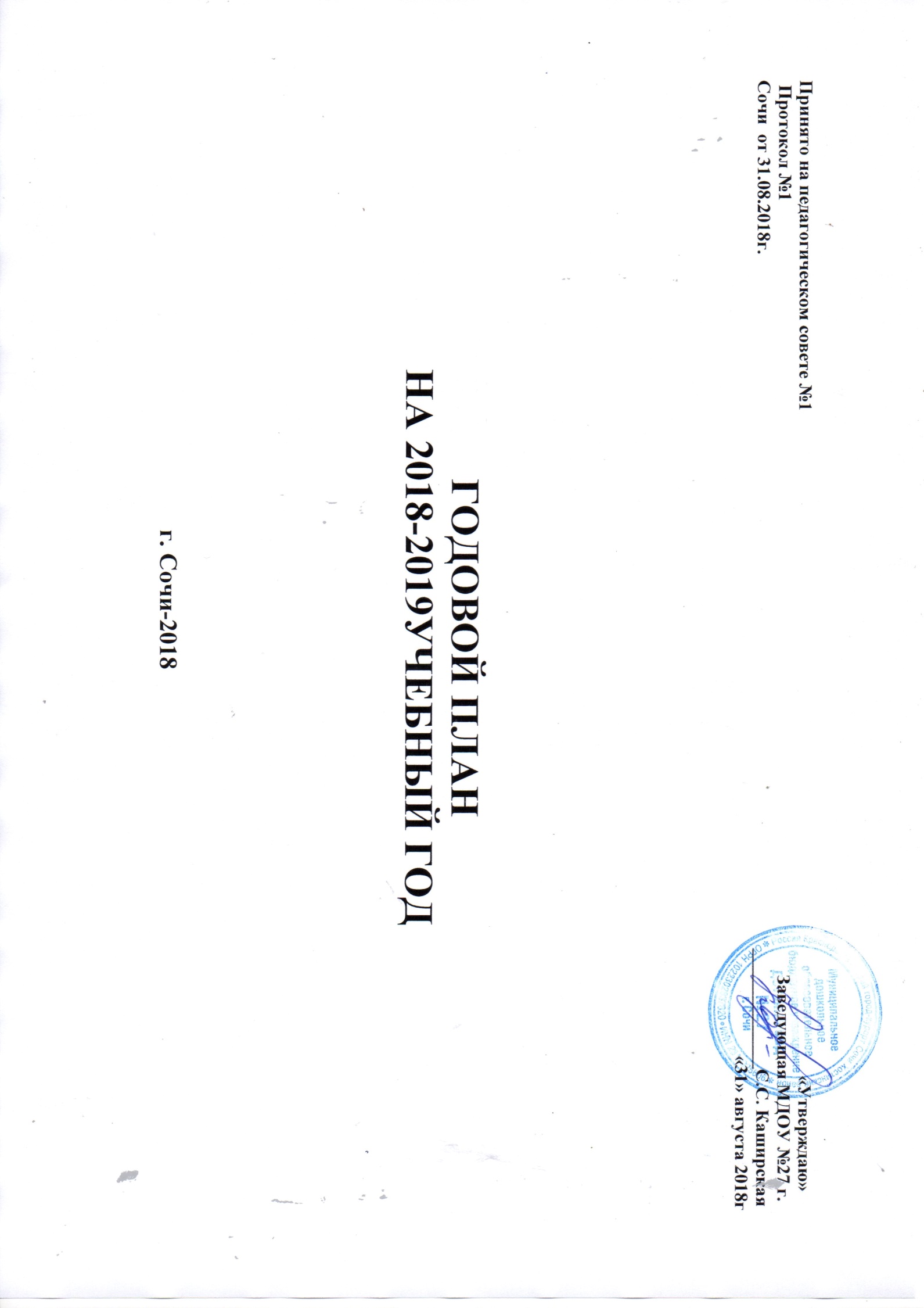 1.ОБЩИЕ СВЕДЕНИЯ ОБ ОБРАЗОВАТЕЛЬНОМ УЧРЕЖДЕНИИ1.1. Полное наименование в соответствии с Уставом Муниципальное дошкольное образовательное бюджетное учреждение детский сад №27  г. Сочи 1.2. Адрес: Юридический :индекс 354002, Российская Федерация, Краснодарский край, г. Сочи, Хостинский  район ул. Грибоедова, дом 35 фактический:   индекс 354002, Российская Федерация, Краснодарский край, г. Сочи,  Хостинский район ул. Грибоедова, дом 35индекс 354002, Российская Федерация, Краснодарский край, г. Сочи, Хостинский район ул. Учительская, дом 19 1.3. Телефон:    262-86-07       Факс:          262-86-07        e-mail:        dou27@edu.sochi.ru1.4.  Устав принят  на общем собрании трудового коллектива 05.06.2017г., согласован 02.09.2013г., утвержден  постановлением № 991 Администрации г .Сочи 14.06.2017г.1.5. Учредитель  Администрация города Сочи                                                                                  1.6.  Свидетельство о постановке на учет  юридического лица в налоговом органе23 № 007135826от 03.12.1998 г.,  ИНН 23190256061.7. Свидетельство о внесении записи в Единый  государственный реестр  юридических лиц   50 № 011224501 от 31.12.2002г. ОГРН 10223028378201.8. Свидетельство о государственной регистрации права 23-АИ № 652028, 22.04.2011 г., выдан Управлением Федеральной службы государственной регистрации , кадастра и картографии по Краснодарскому краю;  1.9. Договор №1689, 16.12.2009г.,  «О передаче в безвозмездное пользование недвижимого имущества, находящегося в муниципальной собственности города Сочи и закреплённого за учреждением на праве оперативного управления».1.10.Лицензия на право, ведения образовательной деятельности: приказДепартамента образования и науки Краснодарского края от 03марта 2014 г. № 06078, лицензия 23ЛО1 №0002880 от 03.03.14г., выдана Департаментом образования и науки Краснодарского края.                                                                                                                1.11.  Локальные акты учреждения:коллективный договор  от  06.05.2013 г., принят на общем собрании трудового коллектива работников протокол №4, 06.05.2013г.2. УСЛОВИЯ ОРГАНИЗАЦИИИ ОБРАЗОВАТЕЛЬНОГО ПРОЦЕССА2.1. Находится в двух зданиях, рассчитанных по проекту на 4 группы;2.2. Год создания учреждения  1955 г.2.3. Приусадебный участок (подсобное хозяйство) нет                                                                                         2.4. На 01.09.2017г учреждение посещает 175 ребёнка, из них: группы полного дня пребывания– 152детей, ГКП – 23детей;2.5. В ДОУ  функционирует 4 группы общеразвивающей направленности: вторая младшая группа (3-4 года) - 1,средняя группа (4-5 лет) - 1,старшая группа (5-6 лет) - 1,подготовительная к школе группа (6-7 лет) - 1 3  группы  кратковременного пребывания: "Играя, обучаюсь"; 2.6. Информатизация образовательного процесса  2.7.Методическое  оснащение образовательного процесса2.8. Медико-социальные условия пребывания участников образовательного процесса. 3.СВЕДЕНИЯ О СОСТАВЕ И КВАЛИФИКАЦИИ АДМИНИСТРАТИВНЫХ, ПЕДАГОГИЧЕСКИХ КАДРОВ3.1. Сведения об административных работниках и педагогических работниках включая специалистов.                                                    Анализ административно-хозяйственной деятельностиМДОУ детский сад № 27 г. Сочиза 2017-2018 учебный годВ МДОУ № 27 г.Сочи создан коллектив единомышленников, что обеспечивает ответственность каждого за решение поставленных задач.Административно-хозяйственная деятельность базируется на реализации основных Положений  Устава ДОО и Программы развития МДОУ № 27, в которых определены перспективы развития материально-технической базы.При реализации данного направления, деятельность завхоза направлена на:руководство хозяйственной деятельности учреждения;пополнение материальными ценностями;своевременное оформление отчетной документации по инвентарному учету, списанию материальных ценностей;проведение контроля работы младшего обслуживающего персонала;оформление рабочих графиков младшего и технического персонала;заключение договоров между организациями города (поставщиками) и образовательным учреждением;хозяйственное сопровождение образовательного процесса.Контрольно-инспекционная деятельность состоит в следующем:наблюдение за надлежащим и безопасным для здоровья состоянием здания, территории, технологического, энергетического и противопожарного оборудования;контроль выполнения должностных обязанностей и рабочих графиков младшего и технического персонала.В течение всего периода шла работа по заключению договоров с подрядчиками.Руководство хозяйственной деятельностью. МДОУ острой необходимости в младшем обслуживающем персонале не испытывается.Младший обслуживающий персонал в течение всего года работал стабильно, нарушений Правил внутреннего трудового распорядка, должностных инструкций не зафиксировано.Рабочие графики младшего и технического персонала оформлялись вовремя, в случаях отсутствия персонала своевременно производилась замена.В ДОУ были проведены проверки: готовность пищеблока к работе в период летней оздоровительной кампании и готовность ДОУ к учебному году. Результаты данного контроля положительные. Нарушений со стороны хозяйственной деятельности не выявлено, определены перспективы развития МТБ, улучшения условий труда работников.Каждый квартал приобретаются игры, спортивное оборудование для детей.Бюджетные средства были использованы в полном объеме.Определен круг проблем, требующих решения в следующем 2018-2019 уч. году:косметический ремонт групповых комнат.Замена забора, калитки.приобретение мебели и оборудования для оснащения развивающей среды в ДОУ;В 2018 году планируется продолжить работу по улучшению условий труда работников и условий пребывания воспитанников в детском саду по следующим направлениям:постепенная замена детской мебели;( по мере необходимости)приобретение игр и игрушек; приобретение методической литературы для воспитательно-образовательного процесса.Таким образом, произведен большой объем хозяйственных работ и работ по улучшению условий труда.Хозяйственное сопровождение образовательного процесса осуществлялось без перебоев. Весь товар сертифицирован, годен к использованию в ДОУ.Оформление отчетной документации по инвентарному учету, списанию материальных ценностей проходило своевременно, согласно плану бухгалтерии ДОУ и локальным документам.Организация работы по безопасности воспитанников и ДОУ в целом проводится по составленному плану, в ДОУ действует контрольно-пропускной режим,  ежеквартально проводились учебные эвакуации воспитанников ДОУ, работа по ОБЖ и пожарной безопасности проводилась систематически и целенаправленно, дополнены новыми материалами: уголок по ПДД, стенды по ОБЖ, ГО и пожарной безопасности. Проводились праздники и досуги такие как: «Школа пешеходных наук», « Знай, правила дорожного движения», «Сигналы светофора», «Для чего нужны дорожные знаки» и др. В результате такой работы дети познакомились с правилами дорожной и пожарной безопасности, с правилами поведения в сложных ситуациях дома и на улице. Родителям пропагандировали памятки, советы по правилам безопасности,  поведения детей на улице и дома. Проводились консультации, индивидуальные советы о том, как воспитывать  у детей привычку быть внимательными, осторожными, запоминать простейшие правила поведения дома и на улице. Одно из главных направлений обеспечения управленческой деятельности – информационно-аналитическая деятельность. Для сбора информации систематически используются различные способы: изучение директивных, информативных, инструктивных, правовых, методических документов, на основе которых организуется деятельность ДОУ: анализ, постановка целей, планирование и организация работы, контроль. Согласно годовому плану использовались различные формы работы с кадрами:-анализ документации, планов воспитательно-образовательной работы, программ, статистических данных;-мониторинг;-проведение Педагогических советов и др.	Все это позволило сформировать базу для принятия решений.Мониторинг кадрового обеспечения дает возможность проанализировать укомплектованность ДОУ кадрами, рост профессионального мастерства, повышение квалификации, образовательный уровень педагогов.В течение года использовались разнообразные формы работы с педагогами: теоретические семинары, консультации, рабочие совещания, работа с нормативными документами, при помощи которых совершенствуются профессиональные знания и умения педагогов.Наши наблюдения показали, что достаточно эффективным методом административной поддержки является внимание к разработанной педагогом теме, помощь в обобщении и анализе полученных материалов. В учреждении действует система внутреннего мониторинга, что помогает корректировать эффективность деятельность ДОУ в целом, обеспечивает обратную связь между планом работы детского сада и конечным результатом.Таким образом, управление обеспечивает стабильное функционирование ДОУ, его развитие в соответствии с обновлением общества.В группах обеспечивается питьевой режим.Выполнены предписания Роспотребнадзора и Госпожарнадзора.Большинство мероприятий комплекса санитарно-эпидемиологического режима на 2017-2018 учебный год выполнены. Отчёт о проведении хозяйственной работы За 2017-2018 учебный годВыписка периодических изданий 2016год                                                   План административно-хозяйственной деятельности на срок до 2019 года (по результатам самообследования ДОУ)Цель: укрепление материально-хозяйственной базы учреждения, создание благоприятных  условий для воспитания и развития детей. Обогащение предметно - развивающей среды в ДОУ в соответствии с ФГОС ДО.Консультации с обслуживающим персоналом                                                   План – график производственных собраний                                         Анализ выполнения годового планаМуниципальное дошкольное образовательное бюджетное учреждение детский сад  № 27 г. Сочи ведёт обучение              ( далее МДОУ) на основе основной общеобразовательной программы дошкольного образования «От рождения до школы» под ред. Н.Е. Вераксы, Т.С. Комаровой, М.А. Васильевой, 2017г. 1. По парциальным программам «Дорогою добра»(под редакцией Л.В. Коломийченко 2015г) 2.«Математика в детском саду»( под редакцией В.П.Новикова 2017).3. Авторская программа (региональный компонент) « Юный эколог Кубани»Программа «От рождения до школы», являясь современным инновационным продуктом, поддерживает лучшие традиции отечественного образования и по многим направлениям сохраняет преемственность по отношению к «Программе воспитания и обучения в детском саду» под редакцией М.А. Васильевой, В.В. Гербовой, Т.С. Комаровой. Благодаря этому большинство пособий к «Программе воспитания и обучения в детском саду» используются при работе по Программе «От рождения до школы». ДОУ 	имеет достаточное программно-методическое обеспечение. Основными принципами работы коллектива детского сада являются:уважение к свободе и достоинству каждого ребенка;создание условий для развития индивидуальности;обеспечение атмосферы психологического комфорта для дошкольников;учет возрастных и индивидуальных особенностей детей.В целях реализации задач в учебный план МДОУ проводится ООД согласно учебному плану ООД:Коллектив работает над разработкой методических и практических материалов:по воспитанию у детей среднего и старшего дошкольного возраста интереса и любви к малой Родине на основе ознакомления с природой, историей и современностью Кубани, Краснодарского края и родного города Сочи методами патриотического воспитания.                      Годовые задачи на 2017-20186учебный год выполнялись в соответствии с годовым планом.  В 2017-20168учебном году перед педагогическим коллективом МДОУ № 27 г. Сочи стояли следующие задачиАнализ работы по годовым задачам.В течение учебного года проводилась работа по улучшению здоровья и совершенствованию физических качеств детей с учетом индивидуальных особенностей воспитанников.Оздоровительная работа осуществлялась по следующим направлениям:Соблюдение режима дняУчет гигиенических требованийУтренняя гимнастикаВоздушно-оздоровительная гимнастика после снаОтработка двигательного режима в группах и на прогулкеЗакаливающие мероприятия.Проведение ООД.По итогам диагностики по физическому воспитанию выявлено: в течение года в ДОУ можно отметить рост детей с высоким уровнем физической подготовленности. Это можно объяснить тем, что в данном направлении наряду с инструктором работают воспитатели, прослеживается преемственность в содержании обучения, формах, методах и приемов работы. Ребята с удовольствием занимаются физическими упражнениями, участвуют в подвижных играх. Движения детей стали более мотивированными, упорядоченными, дети научились понимать связь между характером движений и их целью – выполнение определенных задач. Дети отличаются высокой работоспособностью, они стали более сильными, выносливыми, ловкими, гибкими. В ДОО созданы все условия для физического воспитания в организованной и в свободной деятельности. В каждой группе созданы уголки физической культуры. Особое значение согласно годовым задачам на 2017-2018уч.г  в воспитании здорового ребёнка придавалось развитию двигательной активности через спортивно-досуговую деятельность. В целях воспитания у детей потребности в здоровом образе жизни, на протяжении всего учебного года проходили спортивные праздники и развлечения: «День защитника Отечества»,  «Олимпийские игры», «Папа, мама, я – спортивная семья!», «Неделя здоровья» и многие другие. Во время прогулки и ООД на воздухе систематически проводились спортивны эстафеты, соревнования. Можно отметить, что улучшились как качественные, так и количественные показатели физического развития детей. В группах воспитатели соблюдали оптимальный двигательный режим.При анализе планов воспитательно-образовательной работы отмечено, что задачи по осуществлению физкультурно –оздоровительной работы отражены в календарных планах всех педагогов. Освоение детьми теоретических знаний и овладение практическими умениями осуществляются не изолированно, а во взаимосвязи и контексте других содержательных видов деятельности. Здоровьесберегающие технологии и экологическое образование ведется в различных направлениях. Сюда входят: утренняя гимнастика, умывание и обтирание, физкультурные занятия, подвижные игры на прогулке, гимнастика для глаз, гимнастика пробуждения, хождение по дорожке здоровья, беседы о здоровом образе жизни, дыхательная гимнастика и точечный массаж. Эта работа планируется ежедневно. Уровень профессионализма педагогов показывает их умение строить педагогический процесс, с преимущественным использованием словесных, наглядных, практических методов и игровых ситуаций. Педагоги развивают у дошкольников интерес к физической культуре и здоровому образу жизни. Они владеют методами и приемами, грамотно используют их на практике. В группах создана развивающая предметно- пространственная среда, направленная на развитие физических качеств воспитанников. Воспитатели способствуют накоплению опыта и развитию новых возможностей детей. В арсенале педагогов имеются картотеки с подбором подвижных и малоподвижных игр для помещения и на улице. В каждой группе оформлен физкультурный уголок, где находится весь спортивный инвентарь. Работа с родителями велась систематически, в основном пропаганда здорового образа жизни велась через информационные стенды, личные беседы и консультации. В каждой группе для родителей были оформлены стенды, агитирующие на здоровый образ жизни.                                                                                                                                      В перспективе: систематически пополнять и приобретать оборудование для физкультурного зала.Для реализации второй годовой задачи работа велась в следующем направлении.оценка профессионального мастерства воспитателей;выявить особенности работы воспитателей по экологическому воспитанию детей;форм и методы работы по экологическому воспитанию дошкольников.Структура тематического контроля:просмотр ООД;анализ календарного планирования воспитателей по экологическому воспитанию дошкольников;творческое построение работы с родителями и социумом.Воспитание любви к природе – важная составляющая развития экологической культуры детей. Организация работы по экологическому воспитанию в нашем  ДОУ осуществляется в рамках реализации основной общеобразовательной программы ДОУ, разработанной на основе основной  программы дошкольного образования «От рождения до школы», по ред. Н.Е Вераксы, Т.С Комаровой , М.А Васильевой.,( 2017г) раздела ознакомление с природой. Через ознакомление с природой, воспитание правильного отношения к объектам живой  и неживой природы у детей формируются элементарные экологические представления. Таким образом, важнейшим условием успешной реализации комплексного подхода является создание экологически развивающей среды в детском саду.Во всех возрастных группах  были созданы центры  природы, которые позволяют:наблюдать  и ухаживать за комнатными растениями;вести  календари погоды;вести дневники наблюдений;рассматривать  картины и иллюстрации о природе;играть в дидактические игры о природе;делать поделки  из природного материала;ухаживать за посадками в «огороде на подоконнике»Содержание каждого центра природы соответствует возрасту детей .Так в группах старшего возраста созданы условия для опытно – исследовательской деятельности детей и возможности играть и  экспериментировать:со льдом, водой, снегом;магнитом, стеклом, резиной;с землей, глиной, песком;проращивание семянОпыты способствуют формированию у детей познавательного интереса к природе, развивают наблюдательность, мыслительную деятельность.В  ДОУ разработано перспективное и календарное планирование по экологическому воспитанию для всех возрастных групп, имеется достаточное количество пособий, макетов, моделей, развивающих игр, различных коллекций экологической направленности, большое количество детских работ из природного материала. В методическом  кабинете собраны и систематизированы познавательная, справочная и специальная литература, пособия.Экологическое развитие детей в течении всего года осуществлялось  в ООД, совместной деятельности воспитателя с детьми и самостоятельной деятельности детей, рамках реализации тематических проектов, согласно комплексно-тематического планирования. В течении учебного года дети ознакомились с сезонными изменениями в природе, с растительным и животным миром, проходят следующие темы: «Овощи», «Фрукты», «Домашние и дикие животные», «Домашние и дикие птицы» «Деревья», «Цветы», «Ягоды», «Насекомые» и т. дПри организации ООД воспитателями использовались  разнообразные формы их проведения с учетом возраста детей и решаемых задач. По результатам посещений образовательной  деятельности  видно, что у детей имеются знания о природе родного города и края. Они знают и рассказывают о богатстве природы Краснодарского края  животным и растительным миром. Правила поведения в природе дети знают. Стараются отвечать полными ответами. Педагогами используются разнообразные формы и методы работы по экологическому воспитанию дошкольников.Во время ООД   и в свободной деятельности  воспитатели  проводили с детьми различные подвижные игры природоведческого содержания такие как : «Ласточки и мошки», «Наседка и цыплята», «Волки и овцы» «Хитрая лиса»,в ходе которых, подражая действиям, имитируя звуки, дети закрепляют знания, а получаемая в ходе игры радость способствует углублению интереса к природе.Во второй половине дня проводились дидактические игры , уточняющие представления детей о свойствах и качествах объектов природы, развивающие наблюдательность, внимание, память.«Где какой цветок?», «Когда это бывает?», «Посади бабочку на нужный цветок» - 2 младшая группа «Какая природа весной?», «С какого дерева детки?», «Мы были в лесу», «Кто, что ест?» - средняя группа . «Когда это бывает?», «Угадай по описанию», «Собери цветок», «Назови весенние месяцы» - старшая группа  «Весенние первоцветы», «Краски весны», «Кода это бывает?»   «Приметы весны», «Что лишнее?», «Найди различия», «У кого какое жилье?», «Найди по описанию» - подготовительная группа.В течении дня с детьми проводились  беседы по экологическому воспитанию: «Здравствуй весна», «Весна вокруг нас», «Весенние хлопоты» - 2 младшая группа «К нам весна шагает мелкими шагами», «Дикие животные весной», «Как вести себя рядом с животными», «Опасность в природе», «Съедобное – несъедобное» - средняя группа «Весна, приметы весны», «Что ни день, то новые радости», «Весенний ветерок», «О весенних цветах», «Повадки кошек, собак, птиц», «О подводном мире», беседа с элементами рассуждения «Лекарственные растения Сочи» - подготовительная группа С детьми проводились ситуативные разговоры на темы:«Расскажи медвежонку, почему нельзя рвать цветы на клумбе», «Осторожно насекомые» - 2 младшая группа  «Почему змеи – опасно!», «Что мне нравится весной?», «Хороши поступила Юля, сорвав цветок?», «Если вы раздавили божью коровку», «Почему нужно поливать огород?» - средняя группа «Весенние хлопоты», «Почему за весной лето?», «Правило поведения в природе», «Почему нельзя рвать цветы на клумбе?» - старшая группа  «Осторожно змея!», «Не играй с веточками», «Погода обманчива», «Осторожно – роза!», «Мы любим свой Сочи» подготовительная группа А так же ежедневно на прогулке наблюдают вместе с детьми за сезонными изменениями в природе, птицами, растениями. Именно на прогулке дети знакомятся со свойствами песка, земли, глины, снега, льда, воды. В ДОУ проводились конкурсы детского рисунка: «Как я провел лето», «Мир глазами детей», выставки: «Выдумки осени», «Зимняя фантазия».Одна из форм экологического воспитания являются праздники и развлечения. Роль   праздников и развлечений заключается в сильнейшем воздействии на эмоциональную сферу личности ребенка. Важно в таких праздниках не столько воспроизведение знакомых музыкальных произведений, стихотворений, игр, отгадывание загадок на темы природы, сколько включенность детей в переживание событий, в осознание экологических проблем, доступных пониманию детей. В ДОУ проведены с детьми праздники и развлечения на темы: «Солнышко появилось» - 2 младшая группа «Весенние игры», «На полях – просторах», «В весенним лесу» - средняя группа.«Здравствуй весна» - старшая группа «Наряд для Весны», «Люби и знай свой край» - подготовительная группа Матвеева Л.О.В каждой группе имеются календари наблюдений, дети умеют пользоваться инвентарем по уходу за объектами природы. В группах много дидактических игр по экологической тематике. В методическом кабинете имеется подборка методической, научно-популярной и художественной литературы о природе. Экологическое образование дошкольников рассматривали как процесс непрерывного воспитания и просвещения родителей, направленный на формирование экологической культуры всех членов семьи. Работа с родителями не менее важна и более трудна, чем с детьми.В работе с родителями по экологическому воспитанию детей использовались   традиционные формы (родительские собрания, консультации, беседы, размещаем стендовую информацию).Особо обращаем внимание на совместную деятельность детей и родителей. Проведены выставки совместных рисунков,поделок из бросового материала, фотографий на темы «Природа нашего города », фото-коллажи  «Наши домашние питомцы», привлекали родителей к участию в оформлении уголка природы,(сбор природного материала) в природоохранных акциях (уборка территории детского сада и вокруг него, изготовление скворечников и кормушек и т.д.).Исходя из выше изложенного можно сделать выводы. В процессе общения с природой, рождается, развивается и крепнет, такое бесценное свойство человеческой личности, как наблюдательность, любознательность, что в свою очередь порождает массу вопросов, требующих ответов, которые можно найди с помощью наблюдений, логического мышления, расширяется кругозор, появляется интерес к труду, пробуждается чувство прекрасного.В течении года педагогами были подготовлены консультации:В целом работу педагогического коллектива на 2017-2018 учебный год, по экологическому воспитанию, можно считать удовлетворительной.                                      Результаты мониторинга образовательного процесса детского развития.  В соответствии с годовым планом работы и в связи с  окончанием 2017 – 2018 учебного года педагогами детского сада с 01.05. 2017по 23.05.2018 года был проведен мониторинг образовательного процесса и  развития интегративных качеств ребенка, мониторинг проводился два раза в год в сентябре и в мае.Цель:   определить степень освоения детьми общеобразовательной программы дошкольного учреждения и влияние образовательного процесса, организуемого в дошкольном учреждении, на развитие ребенка.Объектом мониторинга являются показатели развития детей в пяти образовательных областях, оцениваемые на основе анализа их проявлений в разных видах деятельности.Предметом мониторингового исследования являются навыки и умения детейСубъект мониторинга – дети дошкольного возраста.Данный мониторинг проводился воспитателями, музыкальными руководителями, инструктором по физическому воспитанию.Формы проведений мониторинга: наблюдения за детьми, игры, беседы, экспертные оценки.Мониторинг проводился в соответствии с ФГОС ДО в  конце года по 5 образовательным областям: «Физическая культура», «Социально-коммуникативное развитие», «Познавательное развитие», «Развитие речи», «Художественно-эстетическое развитие»Результаты мониторинга младших групп представлены в таблице № 1                                                                                                                                                                                      Из представленных данных можно сделать вывод, что в основном по всем образовательным направлениям преобладает средний уровень развития. Особое внимание необходимо уделять речевому развитию младших дошкольников: побуждать к свободному общению со взрослыми и сверстниками, осуществлять индивидуализацияю форм работы с дошкольниками. Расширять формы взаимодействия с родителями воспитанников.Результаты мониторинга средних групп представлены в таблице № 2Данная возрастная группа детей показала достаточный уровень овладения результатами образовательной программой.  Данные проведённого мониторинга доказывают, что программный материал подобран в соответствии с возрастными и индивидуальными особенностями детей. Низкий уровень усвоения образовательной программы сведен к минимуму, различия в высоком и среднем уровне не значительны, знания детей прочные, они способны применять их в повседневной жизни. Результаты мониторинга старшей группы представлены в таблице № 3Исходя из общего результата мониторинга по освоению программного материала по всем образовательным областям, дети в основном показали высокий и средний уровень развития. В целом реализация  образовательных областей находится на достаточном уровне, однако, предпосылки к повышению уровня детей существуют.  Достижению таких результатов способствовало использование разнообразных форм работы, как с детьми так и с родителями. Выявлены проблемы индивидуального развития каждого ребенка, в соответствии с которыми нужно продолжать формировать навыки и умения.Результаты мониторинга подготовительных групп представлены в таблице № 4                                                                                                                                                                                                      В итоге представленных данных мониторингового обследования видно, что у детей к школе сформированы  познавательные интересы, сформирован грамматический строй речи. Они умеют договариваться, находить выход из конфликтных ситуаций. Преобладает высокий уровень достижения планируемых результатов освоения основной общеобразовательной программы.Анализ полученных данных показал, что программный материал по образовательной области «Художественно-эстетическое развитие» усвоен на достаточно высоком уровне. Наиболее высокие результаты показали воспитанники старшего дошкольного возраста. Средний уровень усвоения показали воспитанники среднего и младшего дошкольного возраста. С этими детьми в течение учебного года необходимо вести индивидуальную работу по формированию, умений и навыков по изобразительной деятельности в соответствии с возрастом, развивать их творческие способности. Активизировать работу с одаренными детьми.В течении года проводилась комплексная работа воспитателей, музыкальных руководителей, инструктора по физическому воспитанию, заведующего и старшего воспитателя ДОУ по всестороннему развитию детей.                                                                       Общий уровень усвоения программыВывод: результаты мониторинга овладения воспитанниками дошкольного образовательного учреждения программным материалом по образовательным областям являются хорошими.                              Анализ состояния здоровья воспитанников ДОУ на 2017-2018уч.г. Приоритетное направление деятельности ДОУ - охрана и укрепление здоровья детей. На 2017-2018 учебный год был разработан план работы, направленный на укрепление здоровья и снижения уровня заболеваемости. Для его реализации и более эффективного выполнения были организованы оздоровительные, профилактические и противоэпидемические мероприятия, включающие в себя:систему эффективных закаливающих процедур, разработанных для каждого возраста, с учетом группы здоровья ребенка:воздушные ванны;хождение по «дорожкам здоровья»точечный массаж;полоскание горла и рта прохладной водой;максимальное пребывание детей на свежем воздухе;мероприятия по укреплению иммунитета в период обострения гриппа;витаминотерапиявакцинация детей согласно национальному календарю профилактическихпрививок. усиление контроля за санитарным состоянием в ДОУ.Все лечебно-оздоровительные мероприятия, которые были запланированы в начале учебного года, были выполнены. Проводилась оценка физического развития детей. На основе антропометрических данных было сделано заключение о состоянии физического развития. В среднем за учебный год дети выросли на 3-4 см и прибавили в весе на 2,5-3,0 кг. Особое место заняла физкультурно-оздоровительная работа. В системе проводились закаливание, утренняя гимнастика, корригирующая гимнастика, физкультурные занятия. На физкультурных занятиях подсчитывалась моторная плотность.В начале года моторная плотность составила 73-76%, в конце учебного года – 83-90%. Физиологическая нагрузка до 140-150 ударов в минуту. Это хорошие показатели. Так же использовались физминутки во время ООД, организовывалась двигательная активность детей на свежем воздухе, проводились спортивные развлечения. Оздоровление детей – целенаправленная, систематически запланированная работа всего нашего коллектива. Мы находимся в постоянном творческом поиске, понимаем, что здоровый ребенок помимо физических характеристик обладает психологическим здоровьем. Это значит, что здоровый дух сам строит «для себя» здоровое тело. Для этого мы разработали соответствующий режим дня, где оздоровительные коррекционные мероприятия не нарушают образовательную деятельность. Учебная нагрузка днем дозируется с учетом состояния здоровья ребенка, в занятия включаются физкультминутки, элементы релаксации, упражнения для профилактики миопии, нарушения осанки, дыхательные упражнения. Увеличен объем двигательной активности в течение дня. Формируем у ребенка представления о здоровье как одной из главных ценностей жизни.Вывод:1. Все оздоровительные мероприятия, которые были запланированы на учебный год, выполнены, закаливающие и общеукрепляющие мероприятия выполняются регулярно, воспитательно-оздоровительные мероприятия вырабатывают разумное отношение детей к своему организму, прививают необходимые санитарно-гигиенические навыки, учат детей адаптироваться в постоянно изменяющихся условиях окружающей среды.2. В целом лечебно-оздоровительная работа велась на достаточном уровне.Исходя из анализа состояния здоровья детей, намечены задачи на следующий учебный год:1. Повышать уровень оздоровительной работы путем внедрения новых методик ирегулярного их выполнения.2. Не снижать контрольную деятельность за соблюдением санитарно-эпидемиологического режима во всех режимных моментах.3. Активно воздействовать на образ жизни ребенка путем целенаправленного санитарногои валеологического просвещения родителей.РАБОТА С РОДИТЕЛЯМИ.Работа с родителями планировалась ежедневно в виде бесед, консультаций, папки-передвижки, по всем задачам годового плана проводилось активное взаимодействие с родителями. Ежемесячно в группах обновлялись стенды для родителей, оформлялась выставка детских рисунков. Было проведено два общих родительских собрания ( в начале и конце учебного года) родительские собрания в группах. Не менее важным направлением в работе дошкольного учреждения было сотрудничество детского сада с семьёй по вопросам приобщения к здоровому образу жизни. На групповых родительских собраниях раскрывались вопросы физического развития и здоровья детей, закаливанию детей. Воспитатели групп старшего дошкольного возраста подчёркивали важность развития самостоятельной двигательной  деятельности детей в условиях детского сада и дома. Положительно и то, что позиция родителей  к процессу обучения изменилась к лучшему. О чём свидетельствует их степень активности в жизни детского сада. Родители  воспитанников с удовольствием откликались на все мероприятия ДОУ. Результаты анкетирования показали что, в основном родители удовлетворены работой детского сада и воспитанием своих детей.В результате проведённой за год работы нами был сделан вывод о необходимости дальнейшего привлечения родителей к активным и разнообразным формам совместной работы.ВЫВОД: Совместная работа  с родителями, укрепила сотрудничество детского сада и семьи, а также помогла добиться положительных результатов в развитии каждого ребёнка. Необходима- продолжать совершенствовать социальное партнёрство семьи  и детского сада, используя разные современные формы работы.Работа с кадрами.В 2017-2018 учебном году все педагоги активно участвовали в жизни детского сада. Велась работа  по повышению профессиональной  компетенции педагогов. В том числе и методические  сопровождения педагогов  в пред-аттестационный период. Педагогам было объяснён: новый порядок аттестации, сроки, содержания портфолио педагога, содержание папки по оздоровительной работе понятие педагогической технологии, оформление папки по темам самообразования.Педагогические работники систематически повышают уровень квалификации. Педагоги МДОУ принимали активное  участие в конкурсах, соревнованиях, выставочной работе и работе смотр конкурсов внутри дошкольной организации, а также на районом уровне.Проводились открытые показы занятий по физкультуре. В методическом кабинете была оформлена выставка методической литературы, о воспитании здорового образа жизни у детей. В течение всего учебного года осуществлялся контроль, за работой воспитателей в этом направлении. В ходе оперативного,  контроля проверялось соблюдение режимных моментов, организация двигательной активности детей на прогулке, проведение утренней гимнастики во всех возрастных группах, проведение профилактических противопростудных мероприятий, наличие спортивной формы у детей на физкультурных занятиях, наличие атрибутов к подвижным играм в групповых физкультурных уголках, подготовка  оборудования для спортивных игр на участке в  летний период. В течении года проводился тематический контроль согласно темам годового плана.Работа по организации преемственности детского сада и школы.Целью совместной деятельности детского сада и МОУ лицея № 22 является создание благоприятных условий для быстрой адаптации детей к школе, обеспечение преемственности в обучении и воспитании детей дошкольного и младшего школьного возраста.В рамках реализации программы по преемственности со школой в течении учебного года проводились экскурсии в школу, где дети знакомились с помещением школы, спортивным залом, классами, библиотекой.Дети подготовительной группы участвовали в соревнованиях районного уровня« Олимпийские резервы 2018» на базе лицея № 22В течении всего учебного года в подготовительной группе проводились тематические выставки,  консультации для родителей -уголки школьника-подготовка детей к школе-что должен знать ребёнок, будущий первоклассник.Выводы и задачи на 2017-2018 учебный год.В целом организация и осуществление воспитательно-образовательного процесса, профессиональный уровень педагогов позволили выполнить поставленные задачи перед коллективом учреждения и наметить новые цели и достижения.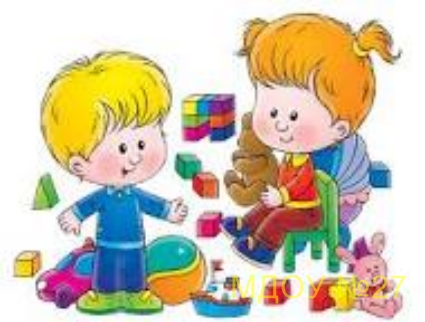                                         ГОДОВЫЕ ЗАДАЧИ НА 2018-2019 УЧЕБНЫЙ ГОД.                                   ТЕМАТИКА   ПЕДАГОГИЧЕСКИХ   СОВЕТОВ    НА    2018-2019    УЧЕБНЫЙ ГОД.ОРГАНИЗАЦИОННО-МЕТОДИЧЕСКАЯ  РАБОТАПедагогические  советыЦель: выработка коллегиальных решений по проблемам организации и содержания образовательного процесса в ДОУ, внедрение в практику достижений педагогической науки, передового опыта педагогов  Содержание плана работыСентябрь 2018гОктябрь   2018г.Ноябрь 2018г.Декабрь  2018г.Январь 2019г.Февраль  2019г.Март  2019г.Апрель  2019г.Май   2018г.                          Осуществление контроля за воспитательно-образовательным процессомЦель : совершенствование работы учреждения в целом, выявление уровня реализации годовых и других доминирующих задач  деятельности ДОУ                                                                                      ОПЕРАТИВНЫЙ КОНТРОЛЬ                              План  оздоровительной  работы в  ДОУ  на  2018-2019 год                                             ВЗАИМОДЕЙСТВИЕ  С  РОДИТЕЛЯМИЦель: обеспечение тесного взаимодействия педагогов с родителями в    процессе воспитания детей. Оказание родителям практической помощи в повышении эффективности воспитания, обучения и развития детей                ПЛАН МЕРОПРИЯТИЙ ПО ПРЕДУПРЕЖДЕНИЮ ДЕТСКОГО ДОРОЖНО-ТРАНСПОРТНОГО ТРАВМАТИЗМАНаименование показателя Фактическое значениеНаличие в образовательном учреждении подключения к сети  Internet, Кбит/сек2048Кбит/секКоличество Internet-серверов1Наличие локальных сетей в ОУ, Wi-Fi 1Количество терминалов, с доступом к сети Internet-0Количество единиц вычислительной техники (компьютеров)-всего-из них используются в образовательном процессе22Наименование показателя Фактическое значениеДоля методических пособий (%) в библиотечном фонде, в т.ч. не старше 5 лет100%Количество подписных изданий6Наименование показателя Фактическое значениеНаличие медицинского кабинетаимеетсяРеквизиты лицензии на медицинскую деятельность ЛО23-П-№068368 приложение№ 67кЛицензия ЛО-33-01-011326 от 09.06.2017гПрофессиональное и профилактическое медицинское обслуживаниеосуществляетсяДолжность Ф.И.О. (полностью)Образование, специальность по диплому, общий педагогический  стаж Стаж административной работыСтаж административной работыКвалификационная категория по административной  работеДолжность Ф.И.О. (полностью)Образование, специальность по диплому, общий педагогический  стаж общий в данном учрежденииКвалификационная категория по административной  работеЗаведующаяКаширская Светлана СтепановнаВысшее, методист по дошкольному воспитанию, воспитатель дошкольных учреждений17 лет20 лет лет11летПервая Старший воспитательАкиева Фатима ВладимировнаВысшее, учитель истории99 летСтаршая медицинская сестраБелякина Марина ВасильевнаСреднее специальное, фельдшер, 14 лет17 лет4 год-ПоказательПоказательКол-во%Укомплектованность штата педагогических работников (%)Укомплектованность штата педагогических работников (%)12100Педагогические  работники:- всего- из них внешних совместителей  Педагогические  работники:- всего- из них внешних совместителей  12-100-Вакансии (указать должности):   Вакансии (указать должности):   00Образовательный уровень педагогических работниковс высшим образованием7             58%Образовательный уровень педагогических работниковс незак. высшим образованием00Образовательный уровень педагогических работниковсо средним специальным образованием542%Образовательный уровень педагогических работниковс общим средним образованием--Педагогические  работники, имеющие ученую степенькандидата наук--Педагогические  работники, имеющие ученую степеньдоктора наук--Педагогические работники,  прошедшие курсы повышения квалификации за последние 5 летПедагогические работники,  прошедшие курсы повышения квалификации за последние 5 лет12100Педагогически работники, имеющие  квалификационную категориювсего12Педагогически работники, имеющие  квалификационную категориювысшую00Педагогически работники, имеющие  квалификационную категориюпервую110%Педагогически работники, имеющие  квалификационную категориювторую00Педагогически работники, имеющие  квалификационную категориюсоответствие занимаемой должности867%Состав педагогического коллективавоспитатель       975%Состав педагогического коллективаинструктор по физической культуре1Состав педагогического коллективамузыкальный руководитель1Состав педагогического коллектива по стажу работы1-5 лет3Состав педагогического коллектива по стажу работы5-10 лет3Состав педагогического коллектива по стажу работы10-20 лет2Состав педагогического коллектива по стажу работысвыше 20 лет4Педагогические работники  пенсионеры по возрастуПедагогические работники  пенсионеры по возрасту1Педагогические работники, имеющие  звание Заслуженный учительПедагогические работники, имеющие  звание Заслуженный учитель1№п/пМероприятиеПриобретена оргтехника: Компьютер  – 1 шт.Процессор-2 шт.№ п/пНаименование издание                          Полугодие                          Полугодие№ п/пНаименование издание12Журнал « Педагогический вестник кубани»ХХЖурнал «Воспитатель ДОУ»ХХЖурнал « Кубанские новости»ХХЖурнал «Музыкальный руководитель»ХХЖурнал «Зелёный сфетафор»ХХЖурнал «Справочник руководителя дошкольного учреждения»ХХЖурнал «Медработник ДОУ»ХХ№п/п№п/п Содержание деятельности Содержание деятельности Содержание деятельности Содержание деятельностиСроки ОтветственныйI. Организационная работаI. Организационная работаI. Организационная работаI. Организационная работаI. Организационная работаI. Организационная работаI. Организационная работаI. Организационная работаОперативное совещание по подготовке ДОУ к новому учебному годуОперативное совещание по подготовке ДОУ к новому учебному годуМай, АвгустЗаведующий ДОУ, завхозЗаведующий ДОУ, завхозЗаведующий ДОУ, завхозЗаведующий ДОУ, завхозПроведение самообследования ДОО.Проведение самообследования ДОО.Сентябрь Заведующий, коллектив Заведующий, коллектив Заведующий, коллектив Заведующий, коллектив Проработка инструкций по охране труда, охране жизни и здоровья детей и правил пожарной безопасностиПроработка инструкций по охране труда, охране жизни и здоровья детей и правил пожарной безопасностиАвгустСентябрьЗаведующий, Старший воспитатель. Завхоз, медсестраЗаведующий, Старший воспитатель. Завхоз, медсестраЗаведующий, Старший воспитатель. Завхоз, медсестраЗаведующий, Старший воспитатель. Завхоз, медсестраИнструктажи:- по охране жизни и здоровья детей;- инструктаж по технике безопасности;- инструктаж по охране труда;- инструктаж по пожарной безопасности.Инструктажи:- по охране жизни и здоровья детей;- инструктаж по технике безопасности;- инструктаж по охране труда;- инструктаж по пожарной безопасности.2 раза в год Заведующий  Заведующий  Заведующий  Заведующий Производственные совещанияПроизводственные совещанияВ течение годаЗаведующий Заведующий Заведующий Заведующий Аттестация электронных рабочих местАттестация электронных рабочих местВ течение года Заведующий Заведующий Заведующий Заведующий Ремонт прогулочных площадок. Обновление уличного оборудования.Ремонт прогулочных площадок. Обновление уличного оборудования.По возможностиЗавхоз Завхоз Завхоз Завхоз Приобретение канцелярских товаровПриобретение канцелярских товаровПостоянно ЗавхозЗавхозЗавхозЗавхозПриобретение методической литературы по новой основной образовательной программе по ФГОС ДОПриобретение методической литературы по новой основной образовательной программе по ФГОС ДОПо возможностиЗаведующий Заведующий Заведующий Заведующий Выписка периодической литературы по дошкольному воспитаниюВыписка периодической литературы по дошкольному воспитаниюНоябрь, майЗаведующий Заведующий Заведующий Заведующий Заседание совета по охране труда – результаты обследования здания, помещений, участков.Заседание совета по охране труда – результаты обследования здания, помещений, участков.Сентябрь - ОктябрьКомиссия по Охране трудаКомиссия по Охране трудаКомиссия по Охране трудаКомиссия по Охране трудаРабота по оформлению ДОУ к Новому годуРабота по оформлению ДОУ к Новому годуДекабрьВесь коллективВесь коллективВесь коллективВесь коллективОснащение методического кабинета пособиями и методической литературой по ФГОС ДООснащение методического кабинета пособиями и методической литературой по ФГОС ДОВ течение годаЗаведующий,Старший воспитательЗаведующий,Старший воспитательЗаведующий,Старший воспитательЗаведующий,Старший воспитательАнализ маркировки мебели и подбора мебели в группах ДОУАнализ маркировки мебели и подбора мебели в группах ДОУСентябрьЗаведующий, Старший воспитатель, завхоз.Заведующий, Старший воспитатель, завхоз.Заведующий, Старший воспитатель, завхоз.Заведующий, Старший воспитатель, завхоз.Рейды по проверке санитарного состояния группРейды по проверке санитарного состояния группВ течение года Заведующий, завхоз, м/сЗаведующий, завхоз, м/сЗаведующий, завхоз, м/сЗаведующий, завхоз, м/сРазработка плана профилактических мероприятий по ОРЗ и гриппуРазработка плана профилактических мероприятий по ОРЗ и гриппуОктябрьМедсестраМедсестраМедсестраМедсестраИнвентаризация в ДОУИнвентаризация в ДОУВ течении годаЗавхозЗавхозЗавхозЗавхозАнализ заболеваемости за год и полугодиеАнализ заболеваемости за год и полугодиеЯнварьиюньЗаведующий, медсестраЗаведующий, медсестраЗаведующий, медсестраЗаведующий, медсестраРабота по благоустройству территории ДОУСанитарная уборка территории. Чистка газоновОбрезка деревьев и кустарниковПерекопка и разбивка клумбПокраска и ремонт оборудованияРабота по благоустройству территории ДОУСанитарная уборка территории. Чистка газоновОбрезка деревьев и кустарниковПерекопка и разбивка клумбПокраска и ремонт оборудованияВ течение годаЗаведующий, завхозКоллективЗаведующий, завхозКоллективЗаведующий, завхозКоллективЗаведующий, завхозКоллективРабота по привлечению дополнительных денежных средств и укреплению материально-технической базыРабота по привлечению дополнительных денежных средств и укреплению материально-технической базыВ течение годаЗаведующийПопечительский советЗаведующийПопечительский советЗаведующийПопечительский советЗаведующийПопечительский советСоставление графика отпусков Составление графика отпусков ДекабрьЗаведующий Заведующий Заведующий Заведующий Заключение договоров Заключение договоров Декабрь-январьЗаведующий Заведующий Заведующий Заведующий Анализ детей по группам здоровья на конец учебного годаАнализ детей по группам здоровья на конец учебного годаМайСт. медсестраСт. медсестраСт. медсестраСт. медсестраПроведение инструктажа с персоналом по вопросам охраны жизни и здоровья детей и пожарной безопасностиПроведение инструктажа с персоналом по вопросам охраны жизни и здоровья детей и пожарной безопасности2 раза  в годЗаведующий, завхозЗаведующий, завхозЗаведующий, завхозЗаведующий, завхозОбеспечение условий для безопасной работы сотрудников ДОУ:Прохождение медосмотра работниками Прохождение санитарно- гигиенического обучения.Проведение практических занятий по отработке плана эвакуации при возникновении чрезвычайных ситуаций Своевременное обеспечение сотрудников спецодеждойОбеспечение санитарно - гигиенического состояния ДОУОбеспечение условий для безопасной работы сотрудников ДОУ:Прохождение медосмотра работниками Прохождение санитарно- гигиенического обучения.Проведение практических занятий по отработке плана эвакуации при возникновении чрезвычайных ситуаций Своевременное обеспечение сотрудников спецодеждойОбеспечение санитарно - гигиенического состояния ДОУВ течение годаЗаведующий ЗавхозЗаведующий ЗавхозЗаведующий ЗавхозЗаведующий ЗавхозПротивопожарные мероприятия:перезарядка огнетушителей в соответствии со сроками;проведение противопожарного  инструктажа;заключение  договора на обслуживание и  ремонт автоматических установок пожаротушения, пожарной сигнализации (проведение  профилактического осмотра электрооборудования);содержать эвакуационные выходы из здания учреждения в соответствии с требованиями ПБ;периодические обходы здания, территории, подвальных помещений.организация рейдов на степень не проникновенияПротивопожарные мероприятия:перезарядка огнетушителей в соответствии со сроками;проведение противопожарного  инструктажа;заключение  договора на обслуживание и  ремонт автоматических установок пожаротушения, пожарной сигнализации (проведение  профилактического осмотра электрооборудования);содержать эвакуационные выходы из здания учреждения в соответствии с требованиями ПБ;периодические обходы здания, территории, подвальных помещений.организация рейдов на степень не проникновенияВ течение года1 раз в 6 месяцевВ течение года   ЕжемесячноЕжедневно 1 раз в кварталЗаведующий ЗавхозЗаведующий ЗавхозЗаведующий ЗавхозЗаведующий ЗавхозНаписание ежегодного публичного отчёта заведующего. Написание ежегодного публичного отчёта заведующего. Май ЗаведующийЗаведующийЗаведующийЗаведующийII.Укрепление материально – технической базыII.Укрепление материально – технической базыII.Укрепление материально – технической базыII.Укрепление материально – технической базыII.Укрепление материально – технической базыII.Укрепление материально – технической базыII.Укрепление материально – технической базыII.Укрепление материально – технической базыКорректировка сметы расходов (бюджет, родительская плата) на 2018г.Корректировка сметы расходов (бюджет, родительская плата) на 2018г.Корректировка сметы расходов (бюджет, родительская плата) на 2018г.Корректировка сметы расходов (бюджет, родительская плата) на 2018г.4квартал    2018г4квартал    2018гЗаведующийСоставление сметы расходов (бюджет, родительская плата), ее корректировкаСоставление сметы расходов (бюджет, родительская плата), ее корректировкаСоставление сметы расходов (бюджет, родительская плата), ее корректировкаСоставление сметы расходов (бюджет, родительская плата), ее корректировка1 квартал  2019г.1 квартал  2019г.ЗаведующийСписание материально-технических ценностей и постановка новых на учёт Списание материально-технических ценностей и постановка новых на учёт Списание материально-технических ценностей и постановка новых на учёт Списание материально-технических ценностей и постановка новых на учёт Постоянно (Смета)Постоянно (Смета)ЗавхозПриобретение хозяйственных товаров, моющих и дезинфицирующих  средств,  медикаментов, канцтоваров, мягкого и жесткого инвентаря.Приобретение хозяйственных товаров, моющих и дезинфицирующих  средств,  медикаментов, канцтоваров, мягкого и жесткого инвентаря.Приобретение хозяйственных товаров, моющих и дезинфицирующих  средств,  медикаментов, канцтоваров, мягкого и жесткого инвентаря.Приобретение хозяйственных товаров, моющих и дезинфицирующих  средств,  медикаментов, канцтоваров, мягкого и жесткого инвентаря.По мере финансовых возможностейПо мере финансовых возможностейЗаведующий, завхозПриобретение физкультурного инвентаря для учебно-материального обеспечения физкультурного залаПриобретение физкультурного инвентаря для учебно-материального обеспечения физкультурного залаПриобретение физкультурного инвентаря для учебно-материального обеспечения физкультурного залаПриобретение физкультурного инвентаря для учебно-материального обеспечения физкультурного залаПо мере финансовых возможностиПо мере финансовых возможностиЗаведующий, завхозОборудование для учебно-материального оснащения музыкального зала:Игрушки и пособия.Оборудование для учебно-материального оснащения музыкального зала:Игрушки и пособия.Оборудование для учебно-материального оснащения музыкального зала:Игрушки и пособия.Оборудование для учебно-материального оснащения музыкального зала:Игрушки и пособия.По мере финансовых возможностиПо мере финансовых возможностиЗаведующий, завхозОснащение оборудованием, учебно-методическими и игровыми материалами педпроцесса в группахОснащение оборудованием, учебно-методическими и игровыми материалами педпроцесса в группахОснащение оборудованием, учебно-методическими и игровыми материалами педпроцесса в группахОснащение оборудованием, учебно-методическими и игровыми материалами педпроцесса в группахПо мере финансовых возможностиПо мере финансовых возможностиЗаведующий, завхозIII. Контрольная деятельностьIII. Контрольная деятельностьIII. Контрольная деятельностьIII. Контрольная деятельностьIII. Контрольная деятельностьIII. Контрольная деятельностьIII. Контрольная деятельностьIII. Контрольная деятельностьОхрана жизни и здоровья детейОхрана жизни и здоровья детейОхрана жизни и здоровья детейОхрана жизни и здоровья детейПостоянно,Согласно плану контроляПостоянно,Согласно плану контроляДолжностной контрольДолжностной контрольДолжностной контрольДолжностной контрольПостоянно,Согласно плану контроляПостоянно,Согласно плану контроляЗаведующий Контроль образовательного процессаКонтроль образовательного процессаКонтроль образовательного процессаКонтроль образовательного процессаПостоянно,Согласно плану контроляПостоянно,Согласно плану контроляЗаведующий Контроль пищеблока, прачечной и дрКонтроль пищеблока, прачечной и дрКонтроль пищеблока, прачечной и дрКонтроль пищеблока, прачечной и дрПостоянно,Согласно плану контроляПостоянно,Согласно плану контроляЗаведующий СанПиНСанПиНСанПиНСанПиНПостоянно,Согласно плану контроляПостоянно,Согласно плану контроляЗаведующий Охрана труда и техника безопасностиОхрана труда и техника безопасностиОхрана труда и техника безопасностиОхрана труда и техника безопасностиПостоянно,Согласно плану контроляПостоянно,Согласно плану контроляЗаведующий №Содержание работыСроки Ответственный 1Организация процесса питания в группах. Нормы питания детей.сентябрь Медсестра2Санитарно-эпидемиологический режим в группеноябрьМедсестра3Профилактика ОРЗ, ОРВИдекабрь  Медсестра4Предупреждение травматизма.апрельМедсестраСрокиТемаФормаСодержаниеОтветствен-ныйУправленческое решение (выход документа)СентябрьПравила внутреннего трудового распорядкаТрадиционная1.Ознакомление с правилами внутреннего трудового распорядка.2.Итоги рейда «Соблюдение правил внутреннего распорядка»Заведующий Приказ по итогам производственного собранияЯнварьОхрана трудаТрадиционная1.Итоги рейда «Соблюдение техники безопасности и охраны труда»2.Анализ заболеваемости сотрудников.Заведующий Приказ по итогам производственного собранияПриказ по итогам производственного собранияАпрельОтчетное собраниеТрадиционная1. Итоги работы коллегиальных органов.2. Реализация Программы развития ДОУ.3. Данные мониторинга «Комплектование детьми ДОУ»Заведующий Приказ по итогам производственного собранияПриказ по итогам производственного собрания1Укреплять  физическое здоровье детей через создание условий для систематического оздоровление организма, через систему физкультурно-оздоровительной работы в соответствии с требованиями ФГОС ДО.2.Создать  условия в ДОУ для организации деятельности по экологическому воспитанию дошкольников в контексте ФГОС дошкольного образования. Формировать экологическую культуру дошкольников, развитие любознательности и бережливого отношения к окружающему миру в процессе исследовательской деятельности.Консультация «Экологическое воспитание в детском саду»  Толбатова Н.Н.Консультация «Организация наблюдений за явлениями неживой природы».Папава А.Р.Консультация. «В чем вы видите причины небрежного, порой безжалостного отношения детей к природе»Первова Д.А.Консультация « Что такое экология в детском саду»Вишневская М.А.Консультация « Как организовать ООД по позновательно- исследовательской деятельности в ДОУ»Акиева Ф.В.Консультация « Позновательно исследовательская деятельность на прогулке»Столяренко И.А. Образовательная областьСоц.-комм развитиеСоц.-комм развитиеСоц.-комм развитиеРазвитие речиРазвитие речиРазвитие речиПознавательноеразвитиеПознавательноеразвитиеПознавательноеразвитиеХуд.-эстетич.развитиеХуд.-эстетич.развитиеХуд.-эстетич.развитиеФизическая культураФизическая культураФизическая культураУровеньССМССМСММСММСММвысокий35%85%85%-15%15%20%20%33%--15%30%30%25%средний65%15%15%65%85%85%80%80%77%67%67%85%60%60%75%низкий---35%-----33%33%-- Образовательная областьСоц.-комм.развитиеСоц.-комм.развитиеСоц.-комм.развитиеРазвитие речиРазвитие речиРазвитие речиПознавательноеразвитиеПознавательноеразвитиеПознавательноеразвитиеХуд.-эстетич.развитиеХуд.-эстетич.развитиеХуд.-эстетич.развитиеФизическое развитиеФизическое развитиеФизическое развитие  УровеньСентМайМайСентСентМайСентМайМайСентМайМайСентМайМайвысокий39%39%38%37%59%59%63%63%66%-------48%-------48%49%30%30%32%средний61%61%62%63%41%41%37%37%34%52%52%51%70%70%68%низкий--------------------------------------------- Образовательная областьСоц.-комм.развитиеСоц.-комм.развитиеСоц.-комм.развитиеРазвитие речиРазвитие речиРазвитие речиПознавательноеразвитиеПознавательноеразвитиеПознавательноеразвитиеХуд.-эстетич.развитиеХуд.-эстетич.развитиеХуд.-эстетич.развитиеФизическая культураФизическая культураФизическая культураУровеньСентМайМайСентСентМайСентМайМайСентМайМайСентМайМайвысокий40%40%64,4%48%62%62%47%47%51%47%47%54%62%62%80%средний60%60%35,6%52%38%38%53%53%49%53%53%46%38%38%20% Образовательная областьСоц.-комм.развитиеСоц.-комм.развитиеСоц.-комм.развитиеРазвитие речиРазвитие речиРазвитие речиПознавательноеразвитиеПознавательноеразвитиеПознавательноеразвитиеХуд.-эстетич.развитиеХуд.-эстетич.развитиеХуд.-эстетич.развитиеФизическая культураФизическая культураФизическая культураУровеньСентМайМайСентСентМайСентМайМайСентМайМайСентМайМайвысокий29%29%97%6,4%95%95%10%10%97%12,9%12,9%98%97%средний71%71%3%93,6%5%5%90%90%3%87,1%87,1%2%100%100%3%низкий----------------------------------------------------------------------------------1Совершенствовать работу по укреплению здоровья воспитанников через оптимизацию их двигательной активности в течение дня.2.Формирование элементарных математических способностей у воспитанников через   дидактическую игру.№                 Тема педсовета.             Сроки              Ответственные.Форма проведения 1«Установочный»               Август.Заведующая.Старший воспитатель.Круглый стол 2«Двигательная активность-средство полноценного развития детей»               Ноябрь.Заведующая.Старший воспитатель.Инструктор по физической культуреВоспитатели.Круглый стол3«Развитие математических способностей у воспитанников через игру»                 ФевральЗаведующая.Старший воспитатель.Воспитатели.Круглый стол 4« Итоговый»                   МайЗаведующая.Старший воспитатель.Воспитатели.Круглый стол№                                  Мероприятия Ответственные.СрокиФорма проведенияФорма проведенияПЕДСОВЕТ  №1    ( установочный)Тема: «Основные направления работы учреждения в 2018-2019 учебном году»Цель: обсуждение стратегии на новый учебный годПовестка:1.Сообщение о выполнении решений предыдущего педсовета.2.Анализ  работы за летний оздоровительный 3.Утверждение основной образовательной программы ДОУ (с исправлениями)4.Ознакомление педагогического коллектива с задачами и годовым планом на новый учебный год, обсуждение и принятие.5.Итоги контроля по подготовке групп к новому учебному году.6.Утверждение: расписания ООД, режима дня, формы планирования, темы по самообразованию.7.Проект решения педсовета и задание педагогам к следующему педсовету.8.Ознакомление педагогов с программой « Семья на ладошке»ПОДГОТОВКА  К  ПЕДСОВЕТУ: 1.Подготовка годового плана работы ДОУ на новый учебный год.2.Изучение программы по своим возрастным   группам.3.Ознакомление с изменениями в Основной общеобразовательной программе дошкольного образования МДОУ детский сад № 274.Подготовка и оформление документации в группах.5.Контроль по подготовке групп к новому учебному году (обновление групп игровым оборудованием, дидактическими играми, атрибутами к сюжетно-ролевым играм и др.)6.Маркировка мебели по ростовым показателям детей группы. Проведение антропометрии7.Подготовка отчетов о летней оздоровительной работе с детьми.Заведующая Старший воспитатель.Воспитатели.Музыкальный руководитель.Инструктор по физической культуре.АвгустКруглый столКруглый стол2.ПЕДСОВЕТ  №2     (тематический)Тема:«Двигательная активность-средство полноценного развития детей»Цель: Организация подвижных игр и педагогического руководства ими в разных возрастных группах1.Выполнение решений предыдущего педсовета.2.Итоги тематического контроля «Двигательная активность детей в течение дня» 3.Итоги смотра атрибутов и оборудования для двигательной активности детей в группах и на участке.4.Принятие  решения педсовета и задание педагогам к следующему педсовету              ПОДГОТОВКА  К  ПЕДСОВЕТУ:1.Подготовка к смотру атрибутов и оборудования для двигательной активности детей в группах и на участке.2.Изучение новинок методической литературы и периодической печати по данному вопросу3.Консультация «Реализация двигательной активности детей на занятиях и прогулке»4.Консультация «Роль подвижной игры в развитии основных движений у детей»5.Консультация для родителей  «Физическое развитие ребёнка: с чего начать?»6.Консультация для родителей: « Как заинтересовать ребёнка заниматься физкультурой»7.Консультация для воспитателей «Правильная организация прогулки - одно из важнейших средств в оздоровлении детей»8.Консультация«Организация оздоровительных мероприятий в ДОУ»                   ОТКРЫТЫЕ МЕРОПРИЯТИЯ 1.По 1-й годовой задаче:«Организация оптимальной двигательной активности-важное условие укрепления здоровья воспитанников»2.Организация подвижных игр в младшей и подготовительной группах3.Проведение прогулки с использованием разнообразных пособий для активизации двигательной активности детей в средней и старшей группа.Заведующая Старший воспитатель.Воспитатели.Музыкальный руководитель.Инструктор по физической культуре.Ноябрь3.ПЕДСОВЕТ  №3    (тематический)«Развитие математических способностей у воспитанников через  игру»Цель: определить эффективность работы воспитателей по формированию элементарных математических представлений у детей через игру1.Выполнение решений предыдущего педсовета2.Итоги смотра открытой ООД по ФЭМП 3.Аналитическая справка по результатам тематического контроля «Развитие математических способностей у воспитанников через  игру»4. Результаты смотра-конкурса математических уголков «Математика вокруг нас»  5.Проект решения педсовета и задание педагогам к следующему педсовету.ПОДГОТОВКА  К  ПЕДСОВЕТУ:Изучение методической литературы  по данному вопросу.Подготовка к смотру-конкурсу математических уголков «Математика вокруг нас»  (Цель: создание условий в группах для формирования интереса к познавательной деятельности и развития логического мышления)3.Консультация «Предметно-развивающая среда как средство формирования ФЭМП у дошкольников»4.ФЭМП у дошкольников с использованием сказочного материала5.Анкетирование родителей «Математическое развитие дошкольников»6.«Неделя математики».   Открытые просмотры ООД по ФЭМП Открытые  мероприятия по 2-й годовой задаче по ФЭМП  во всех группах Заведующая Старший воспитатель.Воспитатели.Музыкальный руководитель.Инструктор по физической культуре.ФевральФевраль4.ПЕДСОВЕТ  №4Тема: «Итоги  работы  ДОУ за учебный год»Цель:    Проанализировать работу за прошедший год. Подготовка проекта годового плана на новый учебный год.Выполнение решений предыдущего педсоветаИтоги выполнения годовых задач за 2018-2019 учебный год. Отчет о результатах самообследования ДОУ за 2018-2019 учебный год.Анализ заболеваемости в ДОУ.Утверждение  плана работы  и режима пребывания детей в детском саду на летний оздоровительный период.Результаты смотра по подготовке к лету.Результаты мониторинга.Проект  решения ПОДГОТОВКА  К  ПЕДСОВЕТУ:1.Просмотр ООД по группам.2.Консультация «Планируем летнюю оздоровительную работу»3.Подготовка отчетов за год воспитателями.4.Мониторинг освоения ООД.5.Составление проекта  годового плана работы ДОУ на 2019-2020 учебный год6.Анкетирование родителей «Удовлетворенность работой детского сада»7.Составление плана работы на ЛОП.Заведующая Старший воспитатель.Воспитатели.Музыкальный руководитель.Инструктор по физической культуре.МайМайВид деятельностиОтветственный.121. Работа с кадрами1. Работа с кадрами1. Текущий инструктаж по ОТ, ТБ и охране жизни и здоровья детей.Каширская С.С, Рябова Ж.И2. Общее собрание трудового коллектива:  - знакомство с приказами;- организация работы МДОУ в новом  учебном году;-  напоминание правил общего трудового распорядка;Каширская С.С.3. Инструктаж для работников ДОУ «Должностные инструкции »Каширская С.С.4. Совещание при руководителе «Готовность учреждения к новому учебному году»5. Беседа с помощниками воспитателя «Правила обработки посуды, проветривание, смена белья , влажная уборка в группе»            Белякина М.В.6.Заседание ПО работников: о готовности ДОУ к началу учебного года;                                                 об утверждении расписания занятий;                                                 о плане работы ПО на 2018-2019уч. год .            Рябова Ж.И.7. День ОТ «Проверка готовности групп, музыкального и физкультурного залов к началу учебного года. «Проверка соблюдения работниками норм охраны труда»               Рябова Ж.И.8. Празднование дня дошкольного работника.Шевченеко А.С.2. Организационно – педагогическая работа2. Организационно – педагогическая работа1. Педагогический совет №1  Установочный.- итоги летней оздоровительной работы;- утверждение  плана работы учреждения на 2018-2019 учебный год;- программно-методическое обеспечение воспитательно-образовательного процессаКаширская С.С., Акиева Ф.В.2. Консультация для воспитателей, аттестующийся в 2018-2019 учебном году              Акиева Ф.В.3. Консультация для родителей, вновь поступивших детей  «Адаптация ребёнка Первова Д.А.4.Тематический контроль « Готовность ДОУ к новому учебному году»Каширская С.С., Акиева Ф.В5.Открытое мероприятие: «Организация оптимальной двигательной активности-важное условие укрепления здоровья воспитанников»               Озерова С.Н6.Выбор темы самообразования,(проекта) педагога.Акиева Ф.В. Воспитатели.6.Оперативный контроль-организация режима дня и соблюдение режимных моментов- оформление и содержание информации в родительских уголках.-план воспитательно-образовательной работы. Акиева Ф.ВВид деятельностиОтветственные1.Работа с кадрами1.Работа с кадрами1.Совещание при руководителе «О подготовке к аттестации пед. кадров на соответствие занимаемой должности»Каштрская С.С2. Составление планов работы воспитателей по самообразованию.Акиева Ф.В3. День ОТ «Проверка обеспечения работников средствами индивидуальной защиты, спецодеждой. Проведение инструктажей по ОТ, ТБ и охране жизни и здоровья детей»4. Практическое занятие с работниками «Оказание первой медицинской помощи»Белякина М.В5. Празднование дня пожилого человека - вечер встречи с ветеранами детского сада2.Организационно-педагогическая работа2.Организационно-педагогическая работа1. Подготовка к педсовету «Двигательная активность средство полноценного развития детей»Акиева Ф.В2.  Смотр-конкурс и презентация: « Лучшая прогулка» « Лучшая утренняя гимнастика» «Лучшая гимнастика - побудка»Воспитатели3. Фотовыставка «Мы играем целый день, целый день играть не лень»Воспитатели4. Праздник «Золотая осень» во всех группах.Воспитатели, музыкальный руководитель5. Анализ адаптации детей.Акиева Ф.В.6.Подготвка консультаций по заданным темам.Воспитатели.6. Оперативный контроль: -выполнение правил внутреннего трудового распорядка-ведение табеля посещаемости детей-регулярность влажной уборки на верандах   Акиева Ф.В.Белякина М.В.7.Работа по программе « Семья на ладошке»Воспитатели, Акиева Ф.В.8.Открытое мероприятие « Подвижные игры во второй младшей и подготовительной группе»Столяренко И.А, Акиева Ф.В, Папава А.Р. Первова Д.А.3.Работа с родителями3.Работа с родителями1. Общее родительское собрание «Основные направления воспитательно-образовательной и оздоровительной  работы с детьми на 2018-19учебный год». Акиева Ф.В2. Памятки для родителей  «Двигайся больше – проживешь дольше»Воспитатели групп3.Составление плана работы родительского комитета.Родительский комитет4. Выставка семейных работ «Щедрая осень» (поделки из овощей и фруктов)Родители5. Работа с родителями по благоустройству территории Воспитатели групп, родители6. Анкетирование «Организация и эффективность работы по развитию двигательной активности в режиме ДОУ».Воспитатели групп7. Профилактика раннего семейного неблагополучия и предупреждение безнадзорности несовершеннолетних.Акиева Ф.В4.Административно-хозяйственная работа4.Административно-хозяйственная работа1. Заседание комиссии по ОТ, результаты обследования здания, помещений ДОУ.Каширская С.С.Рябова Ж.ИБелякина М.В.2. Рейд по проверке санитарного состояния столовой, пищеблока3. Организация работы по благоустройству территории ДОУ.4. Составление акта проверки выполнения Соглашения по охране труда.5. Проверка состояния эвакуационных проходов, выходов, коридоров и работоспособности автоматической пожарной сигнализации6. Пополнение аптечек первой медицинской помощи7. Приобретение моющих средствВид деятельностиОтветственные1. Работа с кадрами1. Работа с кадрами1. Проведение инструктажа с сотрудниками по вопросам чрезвычайных ситуаций и террористических актовКаширская С.С2. Совещание при заведующей:-итоги оперативного контроля в октябре;-организация работы по защите прав воспитанников в МДОУ и семье;-подготовка к осенним утренникамКаширская С.С3. Пересмотр правильности оформления личных дел работников. Ознакомление работников с записями в трудовой книжке.Каширская С.С4. Проверка планов воспитателей по самообразованиюВоспитатели, Акиева Ф.В5. День ОТ «Профилактика производственного травматизма. Состояние работы с детьми по ОБЖ»Акиева Ф.В                                                                         2.Организационно-педагогическая работа                                                                         2.Организационно-педагогическая работа1. Педагогический совет №2 «Двигательная активность средство полноценного развития детей»Каширская С.С.Акиева Ф.В.2 .Тематический контроль: «Двигательная активность детей в течении дня»Каширская С.С.Акиева Ф.В.3.Итоги смотра атрибутов и оборудования для двигательной активности детей в группах и на участке.Воспитатели, Акиева Ф.В3.Консультация «Реализация двигательной активности детей на занятиях и прогулке»Гребцова Л.Г4.Консультация «Роль подвижной игры в развитии основных движений у детей»Толбатова Н.Н5.Консультация для родителей  «Физическое развитие ребёнка: с чего начать?»6.Консультация для родителей: « Как заинтересовать ребёнка заниматься физкультурой»Столяренко И.А7.Консультация для воспитателей «Правильная организация прогулки - одно из важнейших средств в оздоровлении детей»Папва А.Р8.Консультация«Организация оздоровительных мероприятий в ДОУКапшук А.С8.Консультация для воспитателей: Как правильно подготовиться к проведению подвижных игр с дошкольниками?Олифер Е.Ю9. Оперативный контроль: -Организация ООД по физическому развитию-план воспитательно-образовательной деятельности.Воспитатели, Акиева Ф.ВОткрытое мероприятие «Проведение прогулки с использованием, разнообразных пособий, для активизации двигательной активности детей  в средней и старшей группе»Капшук А.С., Вишневская М.А., Гребцова Л.Г., Толбатова Н.Н.                                                                                                                           3.Работа с родителями                                                                                                                           3.Работа с родителями1. Консультация для родителей  «Физическое развитие ребёнка: с чего начать?»Воспитатели2. Консультация для родителей: « Как заинтересовать ребёнка заниматься физкультурой»Столяренко И.А, Толбатова Н.Н4. Оформление стенда для родителей о правах ребёнка.Воспитатели, Акиева Ф.В5. Оформление наглядной информации для родителей по темам оздоровления, закаливания детей.Белякина М.В.4.Административно-хозяйственная работа4.Административно-хозяйственная работа1.Подготовка здания к зиме (проверка окон, дверей, отопительной системы).            Рябова Ж.И2. Анализ заболеваемости за 1 квартал.Белякина М.В3. Проверка освещения в помещениях ДОУ.Рябова Ж.И4. Разработка плана профилактических мер по ОРЗ и гриппу             Белякина М.В5. Проверка огнетушителейРябова Ж.И7. Заседание Совета по питанию «Отчёт о выполнении натуральных норм питания. Вопросы качества получаемых продуктов»Совет по питанию                        Вид деятельностиОтветственныеРабота с кадрамиРабота с кадрами1. Проведение инструктажа по охране жизни и здоровья детей и ПБ при проведении новогодних праздников.Рябова Ж.И2. День ОТ «Рейд по проверке условий для безопасного проведения Новогодних праздников»Каширская С.С.,АкиеваФ.В.3 .Совещание при руководителе:-итоги оперативного контроля в ноябре;-подготовка к новогодним праздникам: -обеспечение безопасности при проведении новогодних праздников;-утверждение графика отпусков на 2018год. Каширская С.С.,АкиеваФ.В4. Оформление выставки методической литературы и наглядных пособий в методическом кабинете на тему «Новогодний дизайн»Акиева Ф.В.5. Методическая помощь музыкальному руководителю в подготовке новогодних утренников.Акиева.Ф.В.Организационно – педагогическая работаОрганизационно – педагогическая работа1. Консультация-презентация «Безопасность развивающей среды по ФГОС ДО»Акиева Ф.В2. Круглый стол «Организация и проведение Новогодних праздников»Воспитатели, Шевченко А.С.,Акиева Ф.В3. Изготовление атрибутов и костюмов к празднику.Воспитатели, Шевченко А.С.4.Конкурс на лучшее оформление группы к Новому годуКаширская С.С., Акиева Ф.В5. Новогодние утренники для всех групп «Новогодняя ёлка»Шевченко А.С6.Консультация для воспитателей « Новый год и дети»Первова Д.А.7. Оперативный контроль: -результаты выполнения решений педсовета; - организация игровой деятельности.-сформированность у детей навыков самообслуживания.-оформление и содержание информации в родительских уголках.Каширская С.С. Акиева Ф.В.8. Консультация «Влияние музыки на здоровье дошкольника»Шевченко А.С.3.Работа с родителями3.Работа с родителями1. Заседание родительского комитета: «Роль родительской общественности в жизни МДОУ. Организация и проведение новогодних утренников»Родительский комитет2. Консультация для родителей « Гиперактивный ребёнок»Вишневская М.А3. Подготовка костюмов для новогоднего утренникаВоспитатели, родители4. Оформление информации в родительских уголках на тему «Новый год дома», «Новогодний подарок»Воспитатели7. Выставка совместных поделок родителей и детей «Новогодняя игрушка»Воспитатели8. Семинар для родителей «Игры во время болезни»Воспитатели, Фкиева Ф.В9. Консультация для родителей  детей средней группы: «Возрастные особенности детей, данного возраста, с целью своевременного определения трудностей»Капшук А.С.4.Административно-хозяйственная работа4.Административно-хозяйственная работа1. Рейд по проверке соблюдения инструкций по ОТ на пищеблоке, в прачечнойРябова Ж.И2. Приобретение новогодних украшений и оформление зала к праздникуРябова Ж.И, Шевченко А.С3.Составление графика отпусков на 2018 годКаширская С.С4. Просмотр записей в трудовых книжках сотрудников.Каширская С.С5. Работа  по составлению нормативной документации на начало годаКаширская С.С8. Рейд по проверке санитарного состояния подсобных помещений           Белякина М,В.10.Приобретение  спортивных атрибутов для физкультурного зала           Каширская С.С.Вид деятельностиОтветственные1 Работа с кадрами1 Работа с кадрами1. Проведение тарификации кадров. Составление сводной таблицы качественного анализа кадров и предоставление материалов в ЦБ УОНКаширская С.С.2. Обсуждение новинок методической литературы. Выставка литературы.Ф.В.Акиева.3. Совещание при руководителе:-итоги оперативного контроля в декабре; -анализ работы по сохранению и укреплению здоровья воспитанников за 2018г. -профилактика простудных заболеванийКаширская С.С.,Белякина М.В.4. День ОТ «Оформление уголка по ОТ. Осуществление контроля, за своевременностью прохождения медосмотров работников»Белякина М.В.2 Организационно-педагогическая работа2 Организационно-педагогическая работа1. Консультация для воспитателей 2 младшей группы «Закаливание детей младшего  возраста» Белякина М.В2.Физкультурно-музыкальный досуг «Папа, мама, я - спортивная семья»Озерова С.Н., Шевченко А.С.3. Интеллектуальная игра для педагогов «Что? Где? Когда?  По теме  «Безопасность»Акиева Ф.В.4. Выставка детских рисунков «За что я люблю зиму»		воспитатели5. Экологическая акция «Поможем птицам»Воспитатели 6. Викторина для детей «Знает каждый: безопасность – это важно!»Акиева Ф.В.воспитатели.7.Практикум «Организация подвижных игр на прогулке»Вишневская А.В.8. Оперативный контроль: -план воспитательно-образовательной деятельности-оформление документации педагогов.-папки по самообразованию педагогов. Каширская С.С.,Акиева Ф.В.                                                        3. Работа с родителями                                                        3. Работа с родителями1. Анкетирование родителей по вопросам безопасности жизни и здоровья детейвоспитатели2. Рекомендация для родителей старших дошкольников «Безопасность детей в интернете»Гребцова Л.Г.,Столяренко И.А.3. Фотовыставка «Мы встречаем Новый год»Воспитатели групп.4. Консультация  для родителей «Опасные игры»Воспитатели групп.5. Выставка  рисунков, выполненных родителями  и детьми «Пожарную безопасность должны знать все!»Воспитатели6. Оформление информации в групповых информационных родительских уголках  по теме профилактики простудных заболеванийвоспитатели                                 4.Административно-хозяйственная работа                                 4.Административно-хозяйственная работа1 Ревизия продуктового склада. Контроль за закладкой продуктовКаширская С.С.,Рябова Ж.И.2. Подготовка приказов по основной деятельности на начало года.Каширская С.С.3. Анализ заболеваемости за 2018год.Белякина М.В.5. Приобретение моющих средствРябова Ж.И.6. Ревизия библиотечного фонда ДОУ. Проверка картотеки методической литературы и пособий.Акиева Ф.В.Вид деятельностиОтветственные1. Работа с кадрами1. Работа с кадрами1. Повторение правил СанПиНа. Требования к проведению различных занятийКаширская С.С.2. День ОТ «Сан. состояние производственных и бытовых помещений, наличие и состояние аптечек первой мед.помощи. Контрольный рейд комиссии по ОТ по безопасному использованию электроприборов и оборудования»Каширская С.С.,Белякина М.В.3.Совещание при заведующей: - итоги оперативного контроля в январе;- утверждение сценариев утренников к 23 февраля и 8 марта; Каширская С.С.,Акиева Ф.В.4. Профилактика гриппа в ДОУ в период эпидемиологического неблагополучия: проведение разъяснительной работы с сотрудниками, написание приказа.Каширская С.С.,Белякина М.В.5. Подготовка к празднованию 8 Марта.-физкультурное развлечение.Шевченко А.С., воспитателиОзерова С.Н.6. Оформление материалов в методическом кабинете в помощь педагогам «Подарки к 23 февраля и 8 Марта»Акиева Ф.В.2. Организационно – педагогическая работа2. Организационно – педагогическая работа1.Подготовка к педагогическому совету№3 « Развитие математических способностей у воспитанников через игру»» Каширская С.С.,Акиева Ф.В.2. Тематический контроль «Математика вокруг нас»» Акиева Ф.В.,Воспитатели.3.Смотр-конкурс  « Математика вокруг нас»Воспитатели4. Консультация Предметно-развивающая среда, как  средство ФЭМП у дошкольников»           Олифер Е.Ю5Консультация для воспитателей: « ФЭМП у дошкольников с использованием сказочного материала или персонажа» Толбатова Н.Н.6. Неделя математики « Открытая ООД по ФЭМП с использованием сказочного персонажа»Акиева Ф.В. воспитатели.7. Анкетирование родителей  « Математическое развитие дошкольников»Воспитатели групп.13.Оперативный контроль:-дидактический материал по ФЭМП-план воспитательно-образовательной работы-сформированность у детей навыков самообслуживания и опрятностиВоспитатели групп.3. Работа с родителями3. Работа с родителями1. Заседание  родительского комитета «Роль семьи в охране жизни и здоровья детей. Организация и проведение праздничных мероприятий к 23 февраля и 8 марта»Родит. Комитет2. Санбюллетень «Профилактика простудных заболеваний»Белякина М.В.3. Консультация для родителей « Нужно научить ребёнка читать к школе» Акиева Ф.В.4.Консультация для родителей детей  «Шустрики и непоседы или поговорим о подвижных чадах»Воспитатели 5. Рекомендации родителям «Предупреждение острых респираторных заболеваний у детей» Белякина М.В.6. Оформить информационные стенды для родителей «Как научить ребёнка не бояться прививки»Белякина М.В.         4. Административно – хозяйственная работа         4. Административно – хозяйственная работа1. Проверка состояния ОТ на пищеблоке и в столовойКомиссия ОТ2. Анализ заболеваемости детей за 2 квартал.Белякина М.В.3. Приобретение медикаментовБелякина М.В.4. Приобретение моющих средств.Рябова Ж.И.Вид деятельностиОтветственные1. Работа с кадрами1. Работа с кадрами1. День ОТ «Соблюдение мер безопасности при хранении и применении ядовитых , химических, легковоспламеняющихся веществ. Состояние документации по ОТ»Рябова Ж.И.2. Совещание при руководителе:- итоги  оперативного контроля за февраль;- соблюдение трудовой дисциплины сотрудниками. Каширская С.С.3. Празднование Женского дня - 8 марта.Шевченко А.С.,Рябова Ж.И.4.Заседание ПО работников: о работе комиссии по охране труда по созданию безопасных  условий труда; о контроле ПО за правильностью начисления и своевременностью   выплаты заработной платы и компенсационных выплат                                                Рябова Ж.И.5. Повторяем правила СанПиН. Требования к санитарному содержанию помещений и дезинфекционные мероприятия. Профилактика гельминтозов.Белякина М.В.6. Обзор педагогических журналовАкиева Ф.В.2. Организационно – педагогическая работа2. Организационно – педагогическая работа1. Тематический контроль «Содержание развивающих центров в соответствии с ФГОС»Каширская С.С.,Акиева Ф.В.2.Праздник «Милым мамам» (утренники к 8 марта во всех группах)Шевченко А.С.3. Выставка детских рисунков «Наши замечательные мамы»Воспитатели групп.4. Рекомендации «Внутригрупповые отношения детей в условиях дошкольного учреждения»Акиева Ф.В.6. Консультация «Приемы и игры для работы с агрессивными, тревожными и гиперактивными детьми»        Олифер Е.Ю7. Оперативный контроль :-организации наблюдений в природе.-организации игровой деятельности.- реализация совместной деятельности с детьми в течении дняКаширская С.С., Акиева Ф.В.3. Работа с родителями3. Работа с родителями1. Конкурс работ мам «Моя мама - рукодельница»Воспитатели 2. Консультация для родителей старших групп «"Домашняя игротека"            Толбатова Н.Н.3. Анкетирование родителей воспитанников  «Готов ли мой ребёнок к школе?»Воспитатели подг. групп4. Консультация  для родителей «Рациональное питание дошкольника»Белякина М.В.6. Тематическая выставка литературы в подготовительной группе «Готовим ребёнка к школе»Воспитатели подготовительной  группы.4.Административно – хозяйственная работа4.Административно – хозяйственная работа1. Анализ детей по группам  здоровья.Белякина М.В.2. Оформление зала к празднику.Шевченко А.С. воспитатели 3. Пошив новых костюмов для музыкального праздника.Воспитатели, родители.4. Обновление материалов к стенду по безопасности.Акиева Ф.В.5. Заседание Совета по питанию «О выполнении 2-хнедельного меню. Отчёт о  выполнении натуральных норм питания»Совет по питанию.Вид деятельностиОтветственные1. Работа с кадрами1. Работа с кадрами1. Рейд по проверке средств индивидуальной защиты (коврики, аптечки и т.д.)Комиссия по ОТ2.День ОТ «Профилактическое занятие по эвакуации детей из ДОУ при ЧС. Анализ проведения занятия»Комиссия по ОТ3.Проверка сохранности имущества и санитарного состояния помещений.Рябова Ж.И.,Белякина М.В4. Совещание при руководителе:- итоги оперативного контроля за март;- уборка  территории, ремонтные работы на участках;-подготовка к утренникам, выпускномуКаширская С.С.5. Отчёт воспитателей по темам самообразованиявоспитатели2. Организационно – педагогическая работа2. Организационно – педагогическая работа1. Подготовка к педсовету №4 «Итоги работы ДОУ за 2018-2019 учебный год»Акиева Ф.В2.Практикум «Оформление итоговой документации»Акиева Ф.В.3. Консультация  «Труд в природе»               Капшук А.С     4.Спортивно-музыкальный праздник «День смеха»Шевченко А.С., Озерова С.Н.5. Экологическая акция «Посади цветок - сделай Землю краше»воспитатели6. Мониторинг Воспитатели подг. групп, 7.Оперативный контроль: -индивидуальная работа с детьми	- создание условий для самостоятельной деятельности детейФ.В.Акиева.                                                          3. Работа с родителями                                                          3. Работа с родителями1. Привлечение родителей к участию в субботникеВоспитатели2. Семинар для родителей «Готов ли ваш ребёнок к школе» Гребцова Л.Г.3. Заседание родительского комитета: «Готовность детей подг.гр. к школьному обучению. Организация летнего отдыха детей»Родительский комитет4. Консультация для родителей «Безопасное лето»Воспитатели групп.5. Консультация «Портрет будущего первоклассника»           Столяренко И.А6.Консультация для родителей  «Детство без жестокости»Папава А.Р.                                       4. Административно-хозяйственная работа                                       4. Административно-хозяйственная работа1. Работа по упорядочению номенклатуры дел.Каширская С.С.2. Приобретение необходимого инвентаря для уборки территорииРябова Ж.И.3. Экологический субботник по уборке  территории Рябова Ж.И.4. Заседание Совета по питанию «Ведение медицинской документации по питанию»Совет по питанию5. Ревизия костюмов и обновление картотеки детских костюмовШевченко А.С.6. Текущий ремонт игрового оборудования на участкахРябова Ж.И.Вид деятельностиОтветственные1 Работа с кадрами1 Работа с кадрами1. Совещание при руководителе: - итоги оперативного контроля за апрель;- состояние работы по обеспечению безопасности, охраны жизни и здоровья воспитанников;- подготовка к ЛОП;-организация выпуска детей в школу.Каширская С.С.2. Составление годовых отчётовВоспитатели, специалисты.3. Консультация «О соблюдении санэпидрежима летом»Белякина М.В.4.Инструктаж по охране жизни и здоровья детей в летний период.Каширская С.С.5. Составление плана на летний оздоровительный период.Акиева Ф.в.6. Собрание трудового коллектива «О ходе выполнения коллективного договора»Рябова Ж.И.7. Корректировка базы аттестации педагогических работников детского садаАкиева Ф.В.2. Организационно – педагогическая работа2. Организационно – педагогическая работа1 Педагогический совет №4. Итоги выполнения годовых задач за 2018-2019 учебный год. Каширская С.С., Акиева Ф.В.2.Отчет о результатах самообследования ДОУ за 2018-2019 учебный год.Каширская С.С., Акиева Ф.В.3.Анализ заболеваемости в ДОУ.Белякина М.В.4.Утверждение  плана работы  и режима пребывания детей в детском саду на летний оздоровительный период.Каширская С.С., Акиева Ф.В.5.Результаты мониторинга освоения программы.Акиева Ф.В.6.Утверждение плана работы и режима пребывания детей в детском саду в ЛОП2.Консультация для воспитателей «Планируем летнюю оздоровительную работу»                  Акиева Ф.В.3. Праздник «День Победы»Шевченко А.С.4.Подготовка и проведение выпускного бала для детей подготовительной  группыШевченко А.С., Озерова С.Н. 5. Оформление материалов по итогам работы за годАкиева Ф.В.,воспитатели6. Круглый стол «Организация оздоровительной работы летом»Акиева Ф.В.воспитатели групп.7. Тематический контроль «Готовность ДОУ  к летней оздоровительной работе» Каширская С.С., Акиева Ф.В.8. Спортивный досуг к 1 июня «День защиты детей» Шевченко А.С., Озерова С.Н.9. Консультация «Организация досуга детей в летний период»Вишневская М.А10.Отчёт по темам самообразования ( проекта) педагогов.Воспитатели.11.Оперативный контроль: - самообразования педагогов-оформление документацииКаширская С.С., Акиева Ф.В.3 Работа с родителями3 Работа с родителями1.  Подготовка к  празднику «Выпуск детей в школу».Род.комитет подг.гр. 2. Информация в «Уголках здоровья» о закаливании детей летомВоспитатели3. Общее  итоговое родительское собрание «Как повзрослели и чему научились наши дети за год. Организация летнего отдыха детей»Каширская С.С4.Итоговые групповые родительские собрания «Вот и стали мы на год взрослей»воспитатели5. Консультация «Охрана здоровья детей летом»Белякина М.В.6.Анкетирование родителей «Ваши оценки и предложения и пожелания  по работе ДОУ» воспитатели7.Озеленение и благоустройство участков и территории совместно с родителями.Род.комитет9. Практикум для родителей  детей старших групп «Семья на пороге школьной жизни ребёнка» Воспитатели подг. групп4. Административно-хозяйственная работа4. Административно-хозяйственная работа1 Анализ заболеваемости детей за 3 квартал годаБелякина М.В.3 Благоустройство игровых площадок  к летуРябова Ж.И.4 Проведение текущего ремонта помещений.Каширская С.С.5 Подготовка и организация питьевого режима в летний оздоровительный период..Белякина М.В., Рябова Ж.И.6 Анализ детей по группам здоровья на конец учебного годаБелякина М.В.8. Обновление детской транспортной площадки, дорожной разметки на территории МДОУРябова ж.И. воспитатели.9.Приобретение спортивного инвентаря для организации игр детей на площадках.Озерова С.Н.№Вид контроляТемаЦельСрокиСрокиОтветствен1.Оперативныйвыполняется по плану оперативного контроляВыявление состояния работы педагогического коллектива и отдельных воспитателей на определенном этапе работыВ  течение годаВ  течение годаЗаведующая, старший воспитатель2.Тематический 1.«Готовность ДОУ к новому учебному году»1.Создание благоприятных условий для воспитательно–образовательной работы с детьми.2.Организация развивающей среды в группах. 3.Выявление творческих способностей воспитателей, проявление инициативы и фантазии в оформлении интерьера группы Сентябрь 2018г.Сентябрь 2018г.Заведующая, старший воспитатель2.Тематический2.«Содержание развивающих центров всоответствии с ФГОС»Создания условий для развития детй.Март2018Март2018Заведующая, старший воспитатель2.Тематический3.«Математика вокруг нас»»Получение общего представления о работе педагога, об уровне педагогического процесса в целом в той или иной группе, о стиле работы педагогаФевраль  2019г.Февраль  2019г.Заведующая, старший воспитатель4.«Готовность ДОУ  к летней оздоровительной работе»Организация летней оздоровительной работы ДОУМай 2019Май 2019Заведующая, старший воспитатель3.С И С Т Е М А Т И Ч Е С К И Й         К О Н Т Р О Л ЬС И С Т Е М А Т И Ч Е С К И Й         К О Н Т Р О Л ЬС И С Т Е М А Т И Ч Е С К И Й         К О Н Т Р О Л ЬС И С Т Е М А Т И Ч Е С К И Й         К О Н Т Р О Л ЬС И С Т Е М А Т И Ч Е С К И Й         К О Н Т Р О Л ЬС И С Т Е М А Т И Ч Е С К И Й         К О Н Т Р О Л Ь1.Выполнение инструкции по охране жизни и здоровья детей.2.Организация учебно-воспитательного процесса3. Выполнение режима дня.4.Организация питания.5. Посещаемость.6. Проведение оздоровительных мероприятий в режиме дня1.Выполнение инструкции по охране жизни и здоровья детей.2.Организация учебно-воспитательного процесса3. Выполнение режима дня.4.Организация питания.5. Посещаемость.6. Проведение оздоровительных мероприятий в режиме дня1.Выполнение инструкции по охране жизни и здоровья детей.2.Организация учебно-воспитательного процесса3. Выполнение режима дня.4.Организация питания.5. Посещаемость.6. Проведение оздоровительных мероприятий в режиме дня1.Выполнение инструкции по охране жизни и здоровья детей.2.Организация учебно-воспитательного процесса3. Выполнение режима дня.4.Организация питания.5. Посещаемость.6. Проведение оздоровительных мероприятий в режиме дняЕжедневно Ежедневно 1.Проверка календарных и перспективных планов2.Посещение занятий (не более 3)3.Проведение физкультурных досугов и развлечений4.Выполнение плана работы по взаимодействию с родителями во всех группах5.Ведение документации в группах1.Проверка календарных и перспективных планов2.Посещение занятий (не более 3)3.Проведение физкультурных досугов и развлечений4.Выполнение плана работы по взаимодействию с родителями во всех группах5.Ведение документации в группах1.Проверка календарных и перспективных планов2.Посещение занятий (не более 3)3.Проведение физкультурных досугов и развлечений4.Выполнение плана работы по взаимодействию с родителями во всех группах5.Ведение документации в группах1.Проверка календарных и перспективных планов2.Посещение занятий (не более 3)3.Проведение физкультурных досугов и развлечений4.Выполнение плана работы по взаимодействию с родителями во всех группах5.Ведение документации в группах1 раз в месяц1 раз в месяц1.Анализ заболеваемости.2.Уровень проведения родительских собраний1.Анализ заболеваемости.2.Уровень проведения родительских собраний1.Анализ заболеваемости.2.Уровень проведения родительских собраний1.Анализ заболеваемости.2.Уровень проведения родительских собраний1раз в квартал1раз в квартал№Вопросы контроля  /  месяц9101112123451-организация режима дня и соблюдение режимных моментов+1-оформление и содержание информации в родительских уголках.+1-план воспитательно-образовательной работы. +2-выполнение правил внутреннего трудового распорядка+2-ведение табеля посещаемости детей+2-регулярность влажной уборки на верандах   +3Организация ООД по физическому развитию+3-план воспитательно-образовательной деятельности.+4-результаты выполнения решений педсовета; +4- организация игровой деятельности.+4-сформированность у детей навыков самообслуживания.+4-оформление и содержание информации в родительских уголках.+5план воспитательно-образовательной деятельности+++++++++5-оформление документации педагогов.++5-папки по самообразованию педагогов. ++6-дидактический материал по ФЭМП+++6-план воспитательно-образовательной работы+6-сформированность у детей навыков самообслуживания и опрятности++7организации наблюдений в природе.-организации игровой деятельности. +7- реализация совместной деятельности с детьми в течении дня+++8-индивидуальная работа с детьми	+++8- создание условий для самостоятельной деятельности детей+9- самообразования педагогов+++9-оформление документации+№Виды  оздоровительной  деятельностиГруппаСроки проведенияОтветственные1.Оздоровительные паузы в образовательных областях и в свободной деятельности детей: пальчиковая гимнастика, физкультминуткиВсе группыЕжедневно воспитататель2.Физическая культура в  помещенииВсе группы2- раза в неделюИнструктор по физической культуре2.Физическая культура на воздухеВсе группы1 раз в неделювоспитатель3.Утренняя гимнастикаВсе группыЕжедневно воспитатель4.Гимнастика после дневного снаВсе  группыЕжедневно после снавоспитатель5.Физкультурный досугВсе  группы1 раз в месяцВоспитательМузыкальный руководительИнструктор по физической культуре6.День  здоровьяВсе  группы1 раз в кварталВоспитатель7.Физкультурный  праздникВсе группы2 раза в годВоспитательМузыкальный руководитель9.Образовательная область «Здоровье»-воспитание культурно- гигиенических   навыковВсе  группыЕжедневно во время режимных моментовВоспитатель10.Подвижные  и спортивные игры и упражнения  на воздухеВсе  группы Ежедневно 2 раза (утром и вечером)Воспитатель11Беседы с родителями о состоянии здоровья детейИндивидуальноИндивидуально в течение годаВоспитатель12Дыхательная гимнастика в игровой формеВсе группы3 раза в день(утром, на прогулке, после сна)Воспитатель13Игры с водойВсе группыИюнь-август Воспитатель14Обеспечение теплового режима в группахВсе группыЕжедневно 15Закаливание детей:Воздушные ванныСолнечные ванныПолоскание полости рта после приема пищиЗакаливание водой (мытье ног)Хождение босиком по специальной дорожкеВсе  группыЕжедневноЛетомЕжедневноЛетомЛетом Воспитатель№МероприятияСрокиОтветственЗаполнение социального паспорта групп, ДОУСентябрьВоспитателиАнкетирование «Удовлетворенность родителей работой детского сада»Сентябрь-МайСтарший воспитательВоспитателиПроведение групповых родительских собраний согласно утвержденному плануВ течение годаСтарший воспитательВоспитателиПроведение общих родительских собраний  ДОУОктябрьАпрель ЗаведующаяСтарший воспитательКонсультации для родителей по основным направлениям работы ДОУ, проблемным вопросам  (в соответствии с планом работы с родителями в группах)По плануЗаведующаяСтарший воспитательВоспитателиМузыкальный руководительУчастие родителей в подготовке и проведении тематических недель, выставок детских работ.По плануВоспитатели Участие родителей в спортивных мероприятияхПо плануВоспитателиМузыкальный руководительИнструктор по физической культуреПроведение групповых родительских собраний, согласно утвержденному плану1 раз в кварталВоспитателиЗаседания родительского комитета ДОУ1 раз в кварталЗаведующий МероприятияСрокиОтветствен.1Инструктаж с педагогическими работниками по выполнению инструкции по обеспечению безопасности детей на улицесентябрьЗаведующий2Тренировка эвакуации при ЧСсентябрьЗаведующийСтарший воспитательВоспитатели.Медицинская сестра3Инструктажи с родителями о правилах безопасного поведению на дорогах в зимнее время года.ноябрь-декабрь(на собраниях)Воспитатели4Ведение накопительной папки по профилактике ДТТв течение годаВоспитатели5Изготовление пособий по изучению правил дорожного движенияв течение годаВоспитатели6Приобретение (по мере необходимости) методической литературы по ПДДв течение годаЗаведующаяВоспитатели7Обновление уголка безопасности дорожного движения для родителей по мере необходимостиВоспитатели